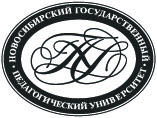 МИНОБРНАУКИ РОССИИфедеральное государственное бюджетное образовательное учреждение
высшего образования«Новосибирский государственный педагогический университет»(ФГБОУ ВО «НГПУ»)____________Вилюйская ул., д. 28, г. Новосибирск, 630126. Тел./факс (383) 244-11-61. E-mail: rector@nspu.nethttp://www.nspu.net
ОКПО 02079632, ОГРН 1025401913558,ИНН 5405115489, КПП 540501001_____________________________________________________________________ ПРОТОКОЛрезультатов регионального конкурса «ТАЛАНТЫ СИБИРИ 2018»в номинации «КЕРАМИКА»           Младшая возрастная группа 11-13 летСредняя возрастная группа 14-16 летСтаршая возрастная группа 17-20 лет№ФИОВозрастКатегория«Объемная композиция»Населенный пунктУчебное заведениеСтепень диплома1Семенова Елизавета Ильинична11 лет«Фонарщик. Географ. Честолюбец»г. НовосибирскДДТ им. А.Гайдара. МБУ ДО Центр «Юность»I2Савостьянова Дарья Сергеевна13 лет«Русский богатырь»Искитимский р-нр.п. ЛинёвоМКУДО «ЛДХШ»II3Чернышова Ульяна Максимовна11 лет«Сирин»г. НовосибирскДДТ им. А.Гайдара. МБУ ДО Центр «Юность»II4Байков Назар Вадимович13 лет«Жар-Птица»Искитимскийр-нр.п. ЛинёвоМКУДО «ЛДХШ»III5Папина Дарья Игоревна11 лет«Русалка»г. НовосибирскДДТ им. А.Гайдара. МБУ ДО Центр «Юность»III№ФИОВозрастКатегория«Плоскостная композиция»Населенный пунктУчебное заведениеСтепень диплома1Антонова Ангелина Михайловна13 лет«Натюрморт»г. Ленинск-КузнецкийМБУДО  ДХШ 4  имени А.И. ШундулидиI2Семенова Елизавета Ильинична11 лет«Русские потешки. Триптих»г. НовосибирскДДТ им.А.ГайдараМБУ ДО Центр «Юность»II3Дейцева Ольга Дмитриевна1 лет«Сова»с. Верх-ТулаМКУДО ДШИ с. Верх-ТулаIII№ФИОВозрастКатегория«Объемная композиция»Населенный пунктУчебное заведениеСтепень диплома1Чечикова Владислава Викторовна15 лет«Миша-медведь»Искитимскийр-нр.п. ЛинёвоМКУДО «ЛДХШ»I2Телешова Юлия Алексеевна16 лет«Травяной чай»г. НовосибирскДДТ им. А.Гайдара. МБУ ДО Центр «Юность»I3Ягодина Ирина Валерьевна14 лет«Трезор»Искитимскийр-нр.п. ЛинёвоМКУДО «ЛДХШ»II4Пронина АнастасияСергеевна14 лет«Белая сказка»г. НовосибирскДДТ им. А.Гайдара. МБУ ДО Центр «Юность»II5Сизикова Софья Александровна 14 лет«Новогодняя красавица»г. НовосибирскМБУДО ДХШ 2III6Зыков Евгений Дмитриевич16 лет«Архангел»г. НовосибирскДДТ им. А.Гайдара. МБУ ДО Центр «Юность»III№ФИОВозрастКатегория«Плоскостная композиция»Населенный пунктУчебное заведениеСтепень диплома1Cарычева Злата Александровна15 лет«Скалистый берег»г. Ленинск-КузнецкийМБУДО  ДХШ 4  имени А.И. ШундулидиI2Семенова Елизавета Ильинична15 лет«Дорога в горы»г. Ленинск-КузнецкийМБУДО  ДХШ 4  имени А.И. ШундулидиII№ФИОВозрастКатегория«Объемная композиция»Населенный пунктУчебное заведениеСтепень диплома1Назаренко Полина Констанстиновна17 лет«Гуси-лебеди»г. НовосибирскМБУДО ДХШ 2I2Вакунов Андрей Константинович17 лет«Равновесие»г. НовосибирскДДТ им. А.Гайдара. МБУ ДО Центр «Юность»II3Иванов Леонид Вадимович17 лет«Северная колыбельная»г. НовосибирскДДТ им. А.Гайдара. МБУ ДО Центр «Юность»III